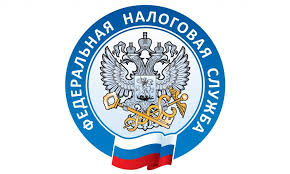 
​ 
​До конца декабря необходимо сообщить о неполучении налоговых уведомлений        Кампания по уплате имущественных налогов завершена. Налоговые уведомления на уплату имущественных налогов за 2020 год были направлены гражданам по почте и (или) размещены в электронном сервисе ФНС России «Личный кабинет налогоплательщика для физических лиц».Вместе с тем, в случае, если собственник налогооблагаемого имущества до сих пор не получил уведомление на уплату налога или обнаружил, что в нем указана не вся собственность, ему необходимо сообщить об этом в налоговые органы в срок до 31 декабря текущего года. Сообщение представлять не нужно, если собственник ранее в отношении этого имущества уплачивал налог либо ему предоставлены льготы в виде освобождения от уплаты налога.Сообщение представляется однократно в любую налоговую инспекцию или МФЦ в отношении каждого объекта налогообложения, с приложением копий правоустанавливающих документов в отношении объектов недвижимости и (или) документов, подтверждающих регистрацию транспорта. Пользователи сервиса «Личный кабинет налогоплательщика для физических лиц» могут направить сообщение через сервис.   Форма сообщения и порядок ее заполнения размещены на сайте ФНС России в разделе «Физические лица» - «Граждане платят налоги».За непредставление или несвоевременное представление в налоговый орган указанного сообщения предусмотрена ответственность в виде штрафа в размере 20% от неуплаченной суммы налога (п. 3 ст. 129.1 НК РФ).